Консультация для родителейПодготовила 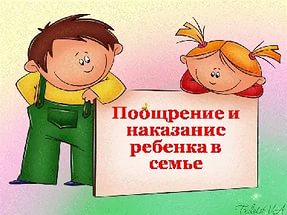                                                                воспитатель Мамедова Е.А.Уважаемые родители! Нет никаких сомнений в том, что вы любите своих детей и желаете им добра. Но быть родителями – это радостный, но  и напряжённый труд.  Попытаемся ответить на   вопросы: нужно ли наказывать детей? когда и как это делать? можно ли испортить ребёнка похвалой? за что можно хвалить ребёнка?   Воспитывать ребёнка – нелёгкое дело. Из всех трудных ситуаций, в которые дети   часто ставят своих родителей, нужно стараться выйти с уважением к их человеческому достоинству, без применения физических наказаний и словесных оскорблений. На минуту задумайтесь над тем, как вы разговариваете с сыном или дочерью. Часто ли критикуете, что-то напоминаете, угрожаете, читаете лекции или мораль, допрашиваете, высмеиваете, придираетесь и ворчите?  Никогда? Иногда? Эти распространенные методы общения с детьми даже при самых благих намерениях родителей приводят к потере хороших отношений, затрудняют и обедняют общение. Представьте себе, что вы читаете нравоучительные лекции друзьям или, насмехаясь, критикуете их. Вряд ли они надолго останутся вашими друзьями. Если вы будете обращаться с детьми как с лучшими друзьями, то ваши отношения могут улучшиться.Когда вам трудно или у вас неприятности, чего вы хотите от окружающих? Чтобы вас оставили в покое? Внимательно выслушали и поняли ваше состояние? Дети любого возраста будут делиться с теми, кто умеет слушать. Необходимо не только слушать своего ребёнка, ну и услышать его. 

Ребенку, как и взрослому,   стремится  поделиться с кем-то своими проблемами. Если родители не умеют слушать ребенка, он будет искать другого слушателя, а для родителей будет упущена замечательная возможность установить более тесный контакт с ребенком. Приходя в детский сад или выйдя во двор,  они могут поделиться  своими   проблемами происходящими дома, на улице.Своими поступками ребенок вызывает удовлетворение или неудовлетворение, радость, симпатию или огорчение, горе, гнев. Родители ласково улыбнулись ему, нежно прикоснулись — они довольны его поступком, одобряют его: действуй так и впредь. На   лице недовольство, жесткость —  этим предупредили ребенка. В поощрениях и наказаниях мудрость и эмоции тесно переплетаются, и в этом сила их воздействия на ребенка.  
 Прежде чем наказать, задайте себе вопрос, почему ребенок так поступил, выясните ситуацию и ответьте себе на вопрос: можно ли его за это наказывать? Ведь может оказаться, что ребенок совершил проступок неосознанно, не специально. Кроме того, задумайтесь, как часто Вы хвалите и поощряете малыша? Возможно, поощрений гораздо меньше, чем наказаний, а ведь ребенку необходима любовь и ласка. Чаще обнимайте малыша, говорите ему о том, что Вы его любите. Может быть, тогда количество провинностей резко уменьшится, ведь ребенку не надо будет обращать на себя внимание, родители и так будут уделять ему достаточно времени.Какими должны быть наказания?Наказывать ребенка нужно таким образом, чтобы не разрушились доверительные и взаимоуважительные отношения между вами (т.е. между родителем и ребенком). Постарайтесь изначально понять мотивы поступка ребенка, поставьте себя на его место, попробуйте вникнуть в его логику. Часто этого достаточно, чтобы понять, как наказывать и наказывать ли. Не наказывайте прилюдно. Больше разговаривайте, объясняйте. Формируйте отношения так, чтобы ребенок не хотел огорчать вас, т.е. страх наказания (криков, ограничений) должен стоять на втором месте. Будьте последовательны - за один и тот же проступок или наказывайте всегда, или никогда не наказывайте. Ребенок должен чувствовать определенность - что можно и что нельзя. А то бывает родители, будучи в хорошем настроении, прощают то, за что наказывают, когда сами не в духе. Это плохо. Наказывайте только по принципиальным вопросам, не разрушайте самоуважение ребенка. Для интереса посчитайте, сколько раз за день вы делаете замечаний, а сколько раз хвалите и проявляете нежность. Соотношение должно быть 20/80. Даже будучи наказанным, ребенок должен понимать, что его любят несмотря ни на что, т.е. ребенок должен чувствовать безусловную любовь. Нельзя говорить фраз: "Если ты будешь так делать, я тебя не буду любить", "Мы столько тебе отдали, а ты...". Наказав один раз, не упоминайте о проступке спустя какое-то время: "А помнишь, как ты поступил тогда? Это было ужасно!". Не переусердствуйте с формированием чувства стыда у ребенка.  Важный момент – не забывайте про возраст своего ребенка. То, что позволительно двухлетнему малышу, недопустимо для дошкольника. Не запрещайте ребенку делать вещи, которые естественны для его возраста. Например, малыш бегает, прыгает и падает, соответственно, вымазывает одежду. Однако бегать и прыгать – это природные потребности растущего малыша. 
Наказание не должно отменять награды. Если Вы ранее что-то подарили ребенку, ни в коем случае нельзя это забирать за плохие поступки. А еще не нарушайте данные ранее обещания, например, пойти в зоопарк. 

   Иногда в практике семейного воспитания применяется и такая мера наказания: родители некоторое время не разговаривают с провинившимися детьми. В тех семьях, где дети любят и глубоко уважают своих родителей, они тяжело переносят эту меру наказания и стараются вести себя лучше.

Особенно осторожно следует применять наказания по отношению к капризным детям. Иногда полезно не обращать на них внимания до тех пор, пока не перестанут капризничать. На капризных детей лучше воздействовать добрым словом, чем суровым наказанием.
Попробуйте установить в семье символическое наказание. Например, сидение на месте – стуле или диване. В этом наказании нет унижения и жестокости, но в то же время для ребенка ограничение движения – серьезное лишение.
Есть и такие родители, которые сначала покричат на своих детей, побранят их, а потом уступят и разрешат всё, чего требуют дети. В результате такой непоследовательности в характере ребёнка появляются черты упрямства. Добиться послушания от него становится всё труднее. И в этом виновны сами родители.Некоторые родители считают, что ремень – лучшее лекарство от непослушания. Однако физическое наказание вызывает у ребенка чувство обиды и озлобляет его. Дети, к которым применяли физическое насилие, вырастают замкнутыми и жестокими, стремятся побить более слабых. Ударив ребенка, можно нанести ему психическую травму, последствия которой проявятся не сразу, а через много лет.Плохо, если за один и тот же проступок сегодня наказали, а завтра — нет. Плохо, если за один и тот же поступок отец хвалит, а мать наказывает. Еще хуже, когда в наказаниях, как и в поощрениях, просматривается двойная мораль родителей (поступил так с одними – наказан, с другими – поощрен).
  Иногда мы наказываем ребенка из-за своего плохого настроения. Это абсолютно недопустимо, так как свое самочувствие мы все равно не улучшаем, а ребенок страдает. Поведение взрослых в данном случае расходится с целью и приносит вред. Ребенок сначала плачет и просит прощения, но он не ощущает своей вины, поэтому не получает никакого урока на будущее. Необходимо избегать оскорблений, приклеивания «ярлыков». Оценивайте именно данный поступок ребенка, а не его личность. Ведь если любому человеку часто повторять, что он болван, то, в конце концов, он в это поверит. Такое поведение со стороны родителей формирует у ребенка заниженную самооценку, что в будущем приведет к появлению множества проблем. 

  С малолетними детьми наказаний за нежелание что-нибудь делать лучше будет вообще избегать. Во-первых, малыш до конца может не осознать   связь  между разбросанными по дому игрушками и криком мамы, либо, что будет еще хуже, наказанием, которое отсрочено, к примеру, не купленной на последующей день машинкой. Кроме того, вероятность того, что спустя некоторое время не будет повторено то же самое, весьма мала. Не следует также забывать о том, что все озвученные угрозы нужно по идее выполнять. 

Вариантов по процессу приучения маленьких детей к исполнению собственных обязанностей довольно много:
- Во-первых, малыш с большим удовольствием откликается на любое предложение поиграть. И тогда, к примеру, уборку собственных вещей и игрушек можно легко превратить в весьма увлекательное занятие: пойти уложить всех спать, поискать домики для всех предметов.

- Во-вторых, маленькие дети обожают подражать своим родителям. И если вы с большим увлечением станете собирать игрушки, то, скорее всего, ваш ребенок, пускай и ненадолго, постарается присоединиться к вам.
Кто должен наказывать и утешать ребенка в семье?
Лучше, если меру наказания определяет отец. В семье он больше подходит на роль   судьи. Лучше, если сына наказывает отец, а дочь — мать. 
А вот утешения наказанные, сын и дочь, ищут у матери. Сын — естественно: ведь наказал отец, а дочь потому, что мать наказала, мать и простила. Наказали, поплакал, прочувствовал — теперь можно и утешить. 
Ребенка наказали и утешили свои, родные люди. Самое опасное развитие событий, когда впоследствии, уже подростком, утешения ищут на стороне, в подростковой компании. Там утешат сигаретой, вином и  противоправным протестом.
   Не следует наказывать ребенка публично: в автобусе, на улице, при посторонних. Это удваивает наказание,  добавляя к нему унижение.
Не надо наказывать старшего ребенка при младшем, ибо тем самым подрывается авторитет старшего, а при особых, ревнивых отношениях между старшим и младшим в старшем рождается ожесточенность, в младшем — злорадство, что надолго  испортит их взаимоотношения.Какой должна быть похвала?
Она взвешена, как и мера наказания. Непомерная похвала   приводит к переоценке возможностей и недооценке трудностей, что  приводит ребенка к неудачам. Очень вредно дарить детям деньги или заключать с ними сделки о премировании деньгами за хорошие отметки. Например, получил школьник «5» - родители выдают ему за это определённую сумму денег. Дети должны помнить, что учёба- это первейшая их обязанность, которую они должны добросовестно выполнять.

Очень хотелось бы исключить   самый распространённый метод поощрения - конфеткой, шоколадкой. Конечно, купить конфетку проще, чем заняться с ребёнком. Проще, но далеко не лучше!

И ещё одно правило- поощрение должно следовать за хорошим поступком, а не обещаться заранее: «Сделай то-то, а за это получишь то-то». Ребёнок должен учиться получать удовлетворение от самого труда, действия, а не стараться ради награды. Ведь в жизни не за каждым добрым делом следует награда, и не надо приучать ребёнка всегда ожидать её.
Воспитание ребенка – это большой труд. А главное правило в воспитании – любовь и восприятие ребенка, как личности, как человека. Не забывайте об этом.  
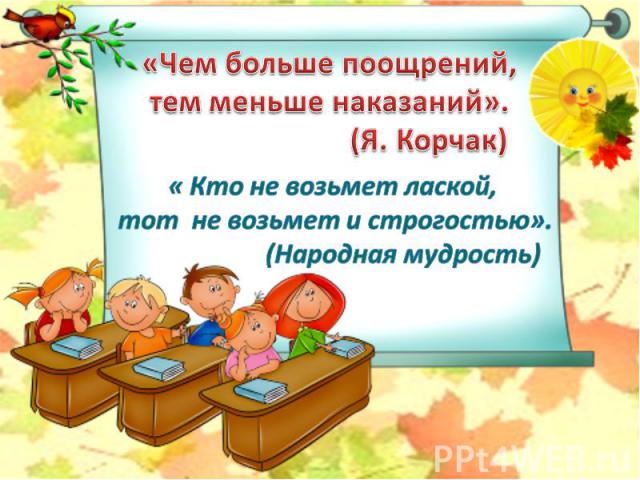 